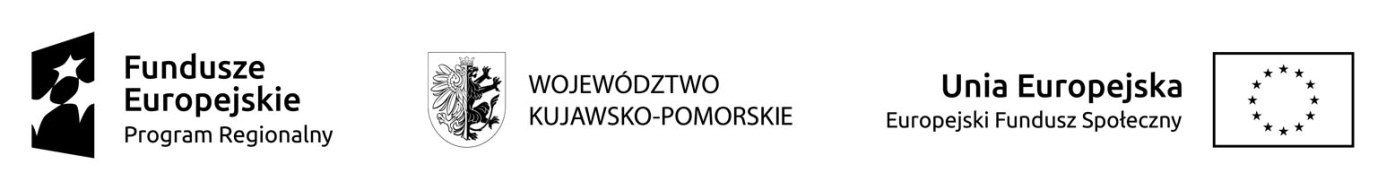 CKU-DG 16/2023/EFS-ZD                                                                                                    ...……………………,….…….....……								              miejscowość,   dniaFORMULARZ OFERTOWYZAPYTANIE OFERTOWEPrzedmiot zamówieniaUdzielona gwarancja-    Oświadczam, że zapoznałem się z opisem przedmiotu zamówienia i nie wnoszę do          niego  zastrzeżeń.-    Oświadczam, że spełniam warunki określone przez Zamawiającego.								        ………………………………….								                       podpis wykonawcyNazwa przedmiotu zamówieniaOpis przedmiotu zamówienia projekt: ”Nauka – to takie proste!”Liczba kompletówKostki metodyczne (po 2 szt.) Jedna kostka  organizuje nadbudowywanie nowej wiedzy na wiedzy już posiadanej przez uczniów, druga kostka służy podsumowaniu i refleksji, czego uczniowie się nauczyli. Kostki są różnych kolorów. Każda kostka jest sześcianem. Na każdej ściance znajduje się inne pytanie służące powyższym celom. Lub na każdej ściance znajduje się przezroczysta kieszonka, w której można umieścić kartę z pytaniem, lub na każdej ściance można pisać wielokrotnie pisakiem suchościeralnym. Rozmiar kostki: min. 4 cm x 4 cm x 4 cm, max. 10 cm x 10 cm x 10 cm.178Heksy edukacyjne (po 60 sztuk)Kafelek w kształcie sześciokąta foremnego, jedna strona heksa biała, na której można pisać wielokrotnie pisakiem suchościeralnym. Długość boku sześciokąta minimum 4 cm maksymalnie 6 cm.178Kostki story Cubes dla młodzieży (po 9 sztuk)Komplet, to dziewięć sześciennych kostek, z których każda zawiera na ściankach odmienny zestaw ilustracji. Stanowi pomoc dla nauczycieli, trenerów, terapeutów, jest grą ćwiczącą kreatywność i wyobraźnię, do wykorzystania na zajęciach. Komplet zawiera zamykane pudełko/pojemnik na 9 kostek.178ZAMAWIAJĄCYGmina Miasta Toruń, ul. Wały Gen. Sikorskiego 8, 87-100 Toruń NIP 879-000-10-14 , działająca poprzez: Centrum Kształcenia Ustawicznego w Toruniu, Pl. Św. Katarzyny 8, 87-100 ToruńWYKONAWCA                  Adres,  NIP,  Regon,  Numer telefonu / fax              Internet  http: // e-mailCena bruttow projekcie „Nauka – to takie proste”Cyfrowo:  ………………………………………………………………Słownie:  ……………………………………………………………….Nazwa przedmiotu zamówieniaOpis przedmiotu zamówieniaUdzielona gwarancja (minimalny  wymagany okres gwarancji to 12 m-c)Kostki metodyczne (po 2 szt.) Jedna kostka  organizuje nadbudowywanie nowej wiedzy na wiedzy już posiadanej przez uczniów, druga kostka służy podsumowaniu i refleksji, czego uczniowie się nauczyli. Kostki są różnych kolorów. Każda kostka jest sześcianem. Na każdej ściance znajduje się inne pytanie służące powyższym celom. Lub na każdej ściance znajduje się przezroczysta kieszonka, w której można umieścić kartę z pytaniem, lub na każdej ściance można pisać wielokrotnie pisakiem suchościeralnym. Rozmiar kostki: min. 4 cm x 4 cm x 4 cm, max. 10 cm x 10 cm x 10 cm.Heksy edukacyjne (po 60 sztuk)Kafelek w kształcie sześciokąta foremnego, jedna strona heksa biała, na której można pisać wielokrotnie pisakiem suchościeralnym. Długość boku sześciokąta minimum 4 cm maksymalnie 6 cm.Kostki story Cubes dla młodzieży (po 9 sztuk)Komplet, to dziewięć sześciennych kostek, z których każda zawiera na ściankach odmienny zestaw ilustracji. Stanowi pomoc dla nauczycieli, trenerów, terapeutów, jest grą ćwiczącą kreatywność i wyobraźnię, do wykorzystania na zajęciach. Komplet zawiera zamykane pudełko/pojemnik na 9 kostek.Wykonawca oświadcza, iż zapoznał się z treścią wzoru umowy i akceptuje go w całości.Wykonawca oświadcza, iż zapoznał się z treścią wzoru umowy i akceptuje go w całości.Termin realizacji zamówieniaDataPodpis